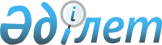 Об утверждении Правил оказания социальной помощи, установления ее размеров и определения перечня отдельных категорий нуждающихся граждан в Алгинском районеРешение Алгинского районного маслихата Актюбинской области от 16 ноября 2023 года № 78. Зарегистрировано Департаментом юстиции Актюбинской области 21 ноября 2023 года № 8449
      В соответствии с подпунктом 4) пункта 1 статьи 56 Бюджетного кодекса Республики Казахстан, статьей 6 Закона Республики Казахстан "О местном государственном управлении и самоуправлении в Республике Казахстан", постановлением Правительства Республики Казахстан от 30 июня 2023 года № 523 "Об утверждении типовых правил оказания социальной помощи, установления ее размеров и определения перечня отдельных категорий нуждающихся граждан", Алгинский районный маслихат РЕШИЛ:
      1. Утвердить прилагаемые Правила оказания социальной помощи, установления ее размеров и определения перечня отдельных категорий нуждающихся граждан в Алгинском районе.
      2. Признать утратившими силу некоторые решения Алгинского районного маслихата согласно приложению к настоящему решению.
      3. Настоящее решение вводится в действие по истечении десяти календарных дней после дня его первого официального опубликования. Правила оказания социальной помощи, установления ее размеров и определения перечня отдельных категорий нуждающихся граждан в Алгинском районе
      1. Настоящие Правила оказания социальной помощи, установления ее размеров и определения перечня отдельных категорий нуждающихся граждан в Алгинском районе (далее – Правила) разработаны в соответствии с постановлением Правительства Республики Казахстан от 30 июня 2023 года № 523 "Об утверждении Типовых правил оказания социальной помощи, установления ее размеров и определения перечня отдельных категорий нуждающихся граждан" (далее – Типовые правила) и определяют порядок оказания социальной помощи, установления размеров и перечня отдельных категорий нуждающихся граждан. Глава 1. Общие положения
      2. Основные термины и понятия, которые используются в настоящих Правилах:
      1) Государственная корпорация "Правительство для граждан" (далее – уполномоченная организация) – юридическое лицо, созданное по решению Правительства Республики Казахстан для оказания государственных услуг, услуг по выдаче технических условий на подключение к сетям субъектов естественных монополий и услуг субъектов квазигосударственного сектора в соответствии с законодательством Республики Казахстан, организации работы по приему заявлений на оказание государственных услуг, услуг по выдаче технических условий на подключение к сетям субъектов естественных монополий, услуг субъектов квазигосударственного сектора и выдаче их результатов услугополучателю по принципу "одного окна", а также обеспечения оказания государственных услуг в электронной форме, осуществляющее государственную регистрацию прав на недвижимое имущество по месту его нахождения;
      2) специальная комиссия – комиссия, создаваемая решением акима Алгинского района Актюбинской области, по рассмотрению заявления лица (семьи), претендующего на оказание социальной помощи отдельным категориям нуждающихся граждан;
      3) праздничные дни – дни национальных и государственных праздников Республики Казахстан;
      4) социальная помощь – помощь, предоставляемая МИО в денежной или натуральной форме отдельным категориям нуждающихся граждан (далее – получатели), а также к праздничным дням и памятным датам;
      5) уполномоченный орган по оказанию социальной помощи – государственное учреждение "Алгинский районный отдел занятости и социальных программ";
      6) прожиточный минимум – минимальный денежный доход на одного человека, равный по величине стоимости минимальной потребительской корзины; 
      7) среднедушевой доход – доля совокупного дохода семьи, приходящаяся на каждого члена семьи в месяц;
      8) праздничные даты (далее – памятные даты) – профессиональные и иные праздники Республики Казахстан;
      9) участковая комиссия – специальная комиссия, создаваемая решением акимов соответствующих административно-территориальных единиц для проведения обследования материального положения лиц (семей), обратившихся за адресной социальной помощью;
      10) предельный размер – утвержденный максимальный размер социальной помощи.
      3. Социальная помощь предоставляется единовременно и (или) периодически (ежемесячно, ежеквартально, 1 раз в полугодие, 1 раз в год).
      4. Меры социальной поддержки, предусмотренные пунктом 4 статьи 71, пунктом 3 статьи 170, пунктом 3 статьи 229 Социального кодекса, подпунктом 2) пункта 1 статьи 10, подпунктом 2) пункта 1 статьи 11, подпунктом 2) пункта 1 статьи 12, подпунктом 2) статьи 13, статьей 17 Закона Республики Казахстан "О ветеранах" (далее – Закон), оказываются в порядке, определенным настоящими правилами. Глава 2. Порядок оказания социальной помощи, определения перечня отдельных категорий нуждающихся получателей и установления размеров социальной помощи
      5. Социальная помощь к праздничным дням оказывается единовременно в виде денежных выплат следующим категориям граждан:
      1) ко Дню Победы – 9 мая:
      ветеранам Великой Отечественной войны – в размере 2 140 000 (двух миллионов ста сорока тысяч) тенге;
      лицам, принимавшим участие в ликвидации последствий катастрофы на Чернобыльской атомной электростанции в 1986-1987 годах, других радиационных катастроф и аварий на объектах гражданского или военного назначения, а также участвовавшим непосредственно в ядерных испытаниях – в размере 230 000 (двухсот тридцати тысяч) тенге;
      военнослужащим, которым инвалидность установлена вследствие ранения, контузии, увечья, полученных при защите бывшего Союза Советских Социалистических Республик (далее – Союза ССР), исполнении иных обязанностей воинской службы в другие периоды, или вследствие заболевания, связанного с пребыванием на фронте, а также при прохождении воинской службы в Афганистане или других государствах, в которых велись боевые действия – в размере 230 000 (двухсот тридцати тысяч) тенге;
      лицам, которым инвалидность установлена вследствие катастрофы на Чернобыльской атомной электростанции и других радиационных катастроф, и аварий на объектах гражданского или военного назначения, ядерных испытаний, и их дети, инвалидность которых генетически связана с радиационным облучением одного из родителей – в размере 230 000 (двухсот тридцати тысяч) тенге;
      военнообязанным, призвавшимся на учебные сборы и направлявшимся в Афганистан в период ведения боевых действий – в размере 230 000 (двухсот тридцати тысяч) тенге;
      военнослужащим Республики Казахстан, выполнявшим задачи согласно межгосударственным договорам и соглашениям по усилению охраны границы Содружества Независимых Государств на таджикско-афганском участке в период с сентября 1992 года по февраль 2001 года – в размере 230 000 (двухсот тридцати тысяч) тенге;
      военнослужащим, а также лицам начальствующего и рядового состава органов внутренних дел и государственной безопасности бывшего Союза Советских Социалистических Республик, принимавшим участие в урегулировании межэтнического конфликта в Нагорном Карабахе в период с 1986 по 1991 годы – в размере 230 000 (двухсот тридцати тысяч) тенге;
      семьям военнослужащих, погибших (умерших) при прохождении воинской службы в мирное время – в размере 150 000 (ста пятидесяти тысяч) тенге;
      супруге (супругу) умершего лица с инвалидностью вследствие ранения, контузии, увечья или заболевания, полученных в период Великой Отечественной войны, или лица, приравненного по льготам к лицам с инвалидностью вследствие ранения, контузии, увечья или заболевания, полученных в период Великой Отечественной войны, а также супруга (супруг) умершего участника Великой Отечественной войны, партизана, подпольщика, гражданина, награжденного медалью "За оборону Ленинграда" или знаком "Жителю блокадного Ленинграда", признававшихся лицами с инвалидностью в результате общего заболевания, трудового увечья и других причин (за исключением противоправных), которые не вступали в повторный брак – в размере 150 000 (ста пятидесяти тысяч) тенге;
      лицам, из числа участников ликвидации последствий катастрофы на Чернобыльской атомной электростанции в 1988 – 1989 годах, эвакуированные (самостоятельно выехавшие) из зон отчуждения и отселения в Республику Казахстан, включая детей, которые на день эвакуации находились во внутриутробном состоянии - в размере 150 000 (ста пятидесяти тысяч) тенге;
      лицам, награжденным орденами и медалями бывшего Союза ССР за самоотверженный труд и безупречную воинскую службу в тылу в годы Великой Отечественной войны – в размере 100 000 (ста тысяч) тенге;
      лицам, проработавшим (прослужившим) не менее шести месяцев с 22 июня 1941 года по 9 мая 1945 года и не награжденным орденами и медалями бывшего Союза ССР за самоотверженный труд и безупречную воинскую службу в тылу в годы Великой Отечественной войны – в размере 100 000 (ста тысяч) тенге;
      супруге (супругу) умерших ветеранов Великой Отечественной Войны, которые не вступали в повторный брак – в размере 100 000 (ста тысяч) тенге;
      супругам военнослужащих, погибших либо умерших вследствие ранения, контузии, увечья или заболевания, полученных в период боевых действий в Афганистане, которые не вступали в повторный брак – в размере 100 000 (ста тысяч) тенге;
      2) ко Дню Конституции Республики Казахстан - 30 августа:
      лицам с инвалидностью первой, второй, третьей групп, детям с инвалидностью до шестнадцати лет и детям с инвалидностью первой, второй, третьей групп с шестнадцати до восемнадцати лет получающим государственные социальные пособия, единовременно без учета среднедушевого дохода - в размере 50 000 (пятьдесят тысяч) тенге;
      3) ко Дню Независимости Республики Казахстан – 16 декабря:
      лицам, принимавшим участие в событиях 17-18 декабря 1986 года в Казахстане, установленные Законом Республики Казахстан от 14 апреля 1993 года "О реабилитации жертв массовых политических репрессий" – в размере 120 000 (ста двадцати тысяч) тенге.
      6. Единовременная социальная помощь оказывается получателям, по следующим основаниям:
      1) сиротство, отсутствие родительского попечения, неспособность к самообслуживанию в связи с преклонным возрастом; освобождение из мест лишения свободы; нахождение на учете службы пробации - предоставляется единовременно, с учетом среднедушевого дохода лица (семьи), не превышающего порога однократного размера прожиточного минимума - в размере не более 20 (двадцати) месячных расчетных показателей;
      2) гражданам (семьям), пострадавшим вследствие стихийного бедствия или пожара по месту возникновения стихийного бедствия или пожара, без учета среднедушевого дохода в размере не более 100 (ста) месячных расчетных показателей, единовременно;
      3) лицам страдающим онкологическими и туберкулезными заболеваниями находящиеся на амбулаторном лечении, согласно списков, представленных государственным коммунальным предприятием "Алгинская районная больница" на праве хозяйственного ведения государственного учреждения "Управление здравоохранения Актюбинской области", а также лицам инфицированным вирусом иммунодефицита человека, согласно справок предоставляемых государственным коммунальным предприятием "Областной центр по профилактике и борьбе со СПИД" на праве хозяйственного ведения государственного учреждения "Управление здравоохранения Актюбинской области", без учета дохода ежемесячно но не более 6 (шести) месяцев в году – в размере 10 (десяти) месячных расчетных показателей;
      4) многодетным семьям, малообеспеченным гражданам, с учетом среднедушевого дохода лица (семьи), не превышающего порога однократного размера прожиточного минимума - в размере не более 140 000 (ста сорока тысяч) тенге, единовременно.
      7. Порядок оказания социальной помощи, основания для прекращения и возврата предоставляемой социальной помощи определяется согласно Типовым правилам.
      8. Социальная помощь к праздничным дням и памятным датам оказывается без истребования заявлений от получателей.
      Категории получателей социальной помощи определяются МИО, после чего формируются их списки путем направления запроса в уполномоченную организацию либо иные организации.
      9. Сроки обращения за социальной помощью отдельным категориям нуждающихся граждан:
      не позднее шести месяцев с момента наступления соответствующей ситуации.
      10. Финансирование расходов на предоставление социальной помощи осуществляется в пределах средств, предусмотренных бюджетом Алгинского района на текущий финансовый год.
      11. Социальная помощь предоставляется в денежной форме через банки второго уровня или организации, имеющие лицензии на соответствующие виды банковских операций, путем перечисления на счета получателей.
      12. Излишне выплаченные суммы подлежат возврату в добровольном или ином установленном законодательством Республики Казахстан порядке. Глава 3. Заключительное положение
      13. Мониторинг и учет предоставления социальной помощи проводит уполномоченный орган с использованием базы данных автоматизированной информационной системы "Е-Собес". Перечень утративших силу некоторых решений Алгинского районного маслихата
      1) Решение Алгинского районного маслихата от 23 сентября 2020 года № 424 "Об утверждении Правил оказания социальной помощи, установления размеров и определения перечня отдельных категорий нуждающихся граждан в Алгинском районе" (зарегистрированное в Реестре государственной регистрации нормативных правовых актов за № 7504, опубликованное 5 октября 2020 года в Эталонном контрольном банке нормативных правовых актов Республики Казахстан в электронном виде);
      2) Решение Алгинского районного маслихата от 31 марта 2021 года № 22 "О внесении изменений и дополнения в решение Алгинского районного маслихата от 23 сентября 2020 года № 424 "Об утверждении Правил оказания социальной помощи, установления размеров и определения перечня отдельных категорий нуждающихся граждан в Алгинском районе" (зарегистрированное в Реестре государственной регистрации нормативных правовых актов за № 8222, опубликованное 8 апреля 2021 года в Эталонном контрольном банке нормативных правовых актов Республики Казахстан в электронном виде);
      3) Решение Алгинского районного маслихата от 2 июня 2022 года № 171 "О внесении изменения в решение Алгинского районного маслихата от 23 сентября 2020 года № 424 "Об утверждении Правил оказания социальной помощи, установления размеров и определения перечня отдельных категорий нуждающихся граждан в Алгинском районе" (зарегистрированное в Реестре государственной регистрации нормативных правовых актов за № 28377, опубликованное 10 июня 2022 года в Эталонном контрольном банке нормативных правовых актов Республики Казахстан в электронном виде);
      4) Решение Алгинского районного маслихата от 16 ноября 2022 года № 219 "О внесении изменения в решение Алгинского районного маслихата от 23 сентября 2020 года № 424 "Об утверждении Правил оказания социальной помощи, установления размеров и определения перечня отдельных категорий нуждающихся граждан в Алгинском районе" (зарегистрированное в Реестре государственной регистрации нормативных правовых актов за № 30598, опубликованное 23 ноября 2022 года в Эталонном контрольном банке нормативных правовых актов Республики Казахстан в электронном виде);
      5) Решение Алгинского районного маслихата от 21 июня 2023 года № 41 "О внесении изменений и дополнения в решение Алгинского районного маслихата от 23 сентября 2020 года № 424 "Об утверждении Правил оказания социальной помощи, установления размеров и определения перечня отдельных категорий нуждающихся граждан в Алгинском районе" (зарегистрированное в Реестре государственной регистрации нормативных правовых актов за № 8371, опубликованное 29 июня 2023 года в Эталонном контрольном банке нормативных правовых актов Республики Казахстан в электронном виде).
					© 2012. РГП на ПХВ «Институт законодательства и правовой информации Республики Казахстан» Министерства юстиции Республики Казахстан
				
      Председатель Алгинского районного маслихата 

М. Тулеуов
Утвержден решением Алгинского районного маслихата от 16 ноября 2023 года № 78Приложение к решению Алгинского районного маслихата от 16 ноября 2023 года № 78